                     Муниципальное дошкольное образовательное учреждение                                                                                                                                                                                                         детский сад общеразвивающего вида № 38 колобок г. Туапсе                                                                     муниципального образования Туапсинский район                                                                                                                                       Берегите эту Землю, эту воду,                                                                Даже малую былиночку любя.                                                                Берегите всех зверей внутри природы,                                                                Убивайте всех зверей внутри себя           Педагогический проект   «Войди в природу с добротой»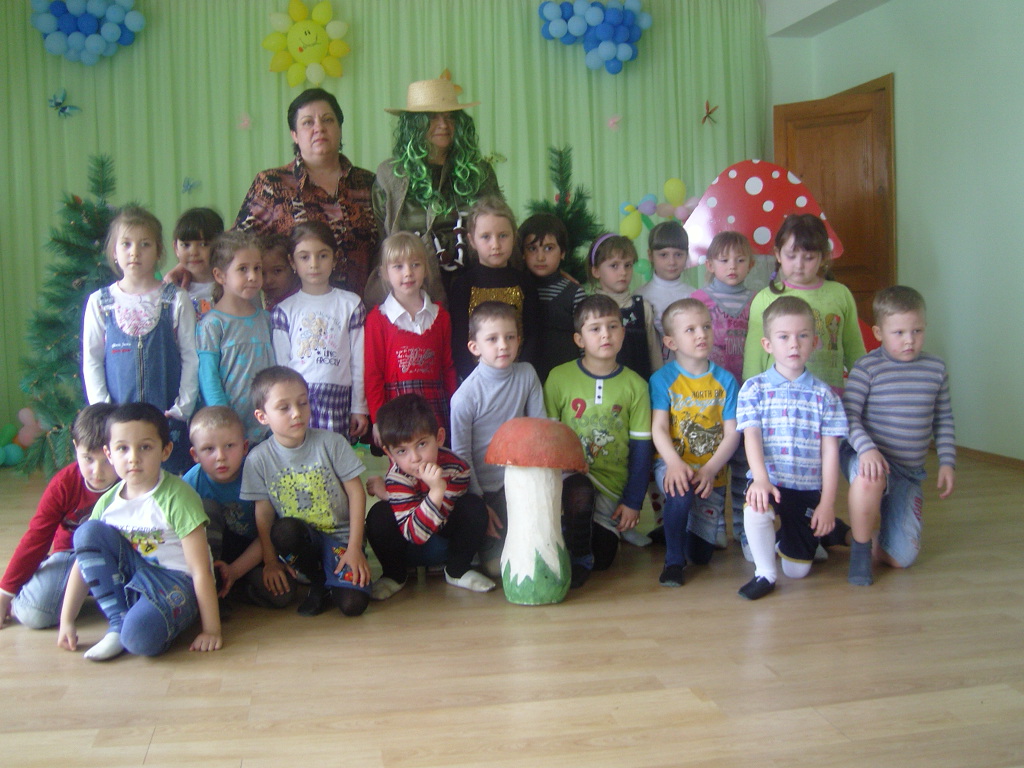                   Автор проекта: воспитатель Врублевская Е.В                                                  Туапсе 2014                                        Содержание                        педагогического проекта       1.Введение.2.Паспорт педагогического проекта.3.Модель взаимодействия специалистов.4.Модель использования программ.5.Модель совместной деятельности воспитателя и детей.6.План действий по реализации проекта в старшей и подготовительной к школе группе.7.Перспективный план  работы на экологической тропе в старшей и подготовительной к школе группе.8.Сравнительный анализ.9. Приложение.Актуальность - Экология – это наука, которая учит нас бережно относиться к окружающему миру, к Земле. Мир разноцветный, яркий. «Мир вокруг нас, Земля – это наш Зеленый дом». Моря и реки, леса и горы, деревни и города… Как много в этом замечательном доме! И вместе с нами в нем живут растения и грибы, насекомые и рыбы, птицы и звери…Все ли в порядке в нашем зеленом доме?В реке загрязнили воду, и от этого погибла рыба. На лугу оборвали все цветы, и поэтому исчезли бабочки. В воздух попали выхлопные газы машин, и от этого людям стало тяжело дышать...Кто виноват в этих нарушениях?К сожалению, сами люди. Не все и не всегда берегут Землю – наш Зеленый дом. Экологические проблемы носят глобальный характер и затрагивают все человечество. На современном этапе развития общества вопрос экологического воспитания приобретает особую остроту.Главная причина этого – тотальная экологическая безответственность.Чтобы мир явился нашим детям красивым и одухотворенным, чтобы представления о нем были иные мы, взрослые, должны помочь им в этом.Я думаю что, только живое переживание, полученное в детстве и связанное с представлениями о ценности жизни всего живого вокруг, способного тоже ощущать боль, может  изменить отношение  к нашему Зеленому дому. Так как знания, полученные с первых лет жизни, могут в дальнейшем преобразоваться в прочные убеждения.Я творческий, эмоциональный человек, с большим стажем работы этой теме всегда уделяла много внимания – это формирование знаний о живой и неживой природе, о явлениях природы, а также воспитание нравственных чувств. Актуальность взаимодействия общества и природной среды выдвинула задачу формирования у детей ответственного отношения к природе.                                                              Паспорт       педагогического проекта       Раздел программы- экологическое собрание.Название проекта- «Войди в природу с добротой»Тематическое поле- ознакомление с природой родного края и исследовательская деятельность.Цель проекта: формировать у дошкольников элементарные экологические знания и представления, логическое и диалектическое мышление и поведение через поисково- познавательную деятельность.Задачи проекта:I. Оздоровительные задачи:    1. Охранять и укреплять здоровье детей.    2. Учить детей правильно взаимодействовать с природой.    3. Формировать умение рационально использовать природные ресурсы для гармоничного развития личности.II. Образовательные задачи:    1. Формировать у детей представления о живой и неживой природе, их взаимосвязях.    2. Развивать у детей воображение, речь, фантазию, мышление, умение анализировать, сравнивать и обобщать.    3. Развивать интерес и любовь к родному краю, формировать представления детей об экологических проблемах города.III. Воспитательные задачи:    1. Формировать навыки наблюдения и экспериментирования в процессе поисково-познавательной деятельности.    2. Формировать у детей бережное, ответственное, эмоционально-доброжелательное отношение к миру природы, к живым существам в процессе общения с ними.    3. Формировать навыки работы в команде, умения и желания согласовывать свои желания, взгляды, предложения с другими детьми.Тип проекта:    - по доминирующему методу: практико- ориентированный.    - по характеру содержания: ребенок + семья + природа.    - по характеру участия ребенка в проекте: участник от зарождения идеи до                      получения результата .     - по характеру контактов: внутри одной возрастной группы.    - по количеству участников: фронтальный, групповой.    - по продолжительности: долгосрочный.Проблема: создание условий для формирования практических умений в экспериментальной деятельности, создание паспорта экологической тропинки, разработка экологических маршрутов.                                                                                                    Этапы реализации проекта:    I этап – Подготовительный – (сентябрь - декабрь  2014г)постановка цели и задач, определение  направлений, объектов и методов исследования, предварительная работа с педагогами, детьми и их родителями, выбор оборудования и материалов.    II этап – Собственно- исследовательский – (январь 2015 – май 2016)поиск ответов на поставленные вопросы разными способами; составление экологической тропы с изучением природных объектов.    III этап – Обобщающий – (июнь – июль 2016)обобщение результатов работы в самой различной форме, их анализ, закрепление полученных знаний, формулировка выводов и, по возможности, составление рекомендацийПринципы реализации проектаВ процессе работы по формированию у детей дошкольного возраста экологического мировоззрения необходимо руководствоваться следующими принципами:   1. Принцип развития отражает четкую ориентацию поисково-познавательной деятельности на развитие личности.   2. Принцип дифференциации и индивидуализации предполагает создание условий для полного проявления способностей каждого ребенка и своевременной воспитательно-образовательной работы.   3. Принцип природосообразности свидетельствует о том, что образовательный процесс соответствует как внутренней природе, так и внешним условиям.   4. Принцип диалогического общения как неотъемлемого условия взаимодействия субъектов поисково-познавательной деятельности, который отражает тесную связь между взаимной и встречной открытостью, искренностью, взаимопониманием воспитателя и ребенка, и проецирует установку на разумное усвоение.   5. Принцип доступности предусматривает осуществление поисково-познавательной работы с учетом особенностей возраста, подготовленности, а также индивидуальных особенностей и психического развития детей.   6. Принцип системности. Достижение цели обеспечивается решением комплекса задач оздоровительной, образовательной и воспитательной направленности с соответствующим содержанием, что позволяет получить прогнозируемый результат.   7. Принцип последовательности заключается в постепенном повышении требований в процессе поисково-познавательной деятельности.Методическое сопровождение1. Организация предметно-развивающей среды, связанной с экологизацией воспитательно-образовательного процесса и всех режимных моментов. 2. Картотека дидактических игр по экологии. 3. Картотека опытов. 	4. Картотека экспериментов5. Цикл наблюдений за животными и растительным миром для детей дошкольного возраста. 	6. Подборка художественной литературы по экологии. 	7. Подборка литературы познавательного характера. 	8. Конспекты эколого-познавательных занятий, бесед. 	9. Сценарии досугов и развлечений эколого-познавательного характера. 10. Консультационный материал для педагогов… 	11. Консультационный материал для родителей.Комплектация воспитанников: дети (29 человек) и родители старшей (подготовительной) группы МБДОУ ДС  №38 «Колобок» г. Туапсе.Количество участников: 36 человек.Длительность проекта: 2 года.Дата проведения проекта: сентябрь 2014 – июль 2016.Формы совместной деятельности: сотрудничество.Форма презентации: ознакомление педагогов города и района с презентацией «Работа с родителями по экологическому воспитанию дошкольников»;  - обобщение положительного опыта на сайте ДОУ.Формы работы с детьми1.Рассказы воспитателя, чтение детской художественной и научно популярной литературы.2.Беседы на экологические темы3.Рассматривание репродукций картин художников, иллюстраций к книгам о природе.4.Экологические досуги, праздники, развлечения.5.Наблюдения в природе, на экологической тропе.6.Целевые прогулки, экскурсии.7.Экологические подвижные игры.8.Дидактические и настольно- печатные игры.9.Просмотр видеофильмов о природе.10.Труд в уголке природы, на участке.11.Участие в экологических конкурсах.12.Работа в экологическом десанте «Эколоша»13.Работа в детской лаборатории «Любознайка»14.Участие в природоохранных акциях.15.Составление паспорта экологической тропинки. 16.Разработка маршрутов экологической тропинки.17.Сбор коллекций семян, камней, листьев☺18.Работа с моделями.19.Работа по алгоритму.20.Работа с календарями природы, дневниками наблюдений.   21.Изобразительная деятельность на экологическую темуФормы работы с родителями1.Участие в сборе художественной и научно- популярной литературы для дошкольников по данной теме.2.Анкетирование, тестирование, распространение памяток.3.Привлечение родителей к созданию мини- лаборатории «Любознайка» в группе.4.Участие в подготовке тематических занятий и вечеров развлечений.5.Совместные развлечения, игры- соревнования, экскурсии, походы.6.Участие в конкурсах, выставках, экологических проектах.7.Участие в природоохранных акциях: озеленение участка, уборка мусора, сооружение и размещение кормушек и т.д…8. Родительские собрания.9.Круглый стол для родителей.10.Консультации,  индивидуальные беседы.11.Домашние задания: сбор природного материала, коллекций, организация фото выставок, изготовление стенгазет, экологических плакатов, выращивание растений, совместное чтение литературы.Ресурсное обеспечение проекта:   1. Уголок экологии и экспериментирования в группе.   2. Центр экологии и экспериментирования в ДОУ.   3. Методический инструментарий (картотека дидактических игр, конспекты занятий, сценарии развлечений и т.д.).   4. Библиотечка юного эколога.   5. Подборка художественной литературы “Познавательное чтение”.   6. Картотека опытов и экспериментов “Опыты без взрывов”.Ожидаемые результатыДля детей:    * Сформированность положительной мотивации на природу.    * Сформированность первоначальных навыков экологически грамотного и безопасного поведения в природе и в быту.    * Расширение перспектив развития поисково-познавательной деятельности детей.    * Ответственное отношение детей к окружающей среде, к своему здоровью.    * Развитие у детей инициативы, сообразительности, самостоятельности.Для педагогов:    * Организация педагогического поиска через реализацию инновационных программ.    * Повышение теоретического уровня и профессионализма педагогов.    * Внедрение инновационных технологий, современных форм и новых методов работы по эколого-познавательной деятельности дошкольников.    * Личностный и профессиональный рост.    * Самореализация.Для родителей:    * Повышение уровня экологического сознания.    * Осуществление целостного подхода к оздоровлению детей средствами природы.                    Риски.1. Низкое познавательное развитие детей.2. Низкая заинтересованность родителей.3. Не высокая профессиональная компетентность отдельныхвоспитателей по экологическому воспитанию дошкольников.4. Не все воспитатели могут организовать и руководить детскимиисследованиями на высоком методическом уровне.5. Могут быть упущены отдельные направления экологическогопроекта из-за большого объема изучаемого материала                               Предупреждение рисков.1. Распределить среди членов педагогического коллективаответственных за выполнение отдельных направлений экологическогопроекта, которые будут осуществлять организацию и контроль зареализацией плана действий проекта по своему направлению.2. Организовать методическую помощь воспитателям по организациидетских исследовательских проектов.3. Для повышения познавательного интереса детей и их родителейпровести в группах родительские собрания по разъяснениюзапланированных задач по экологическому проекту "Войди в природу с добротой", привлечь родителей к активному участию в проекте совместно со своими детьми.